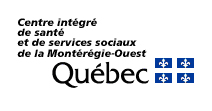 Vaccination contre la Covid-19Vaccination contre la Covid-19Vaccination contre la Covid-19Vaccination contre la Covid-19Vaccination contre la Covid-19Nom :Date de naissance :Date de naissance :Nom :Date de naissance :Date de naissance :A	M	J1re dose1re dose1re dose1re dose1re dose2e dose2e dose2e dose2e dose□ PB Covid 19□ Mod Covid 19□ Autre :______________□ PB Covid 19□ Mod Covid 19□ Autre :______________Date (aaaa/mm/jj) : 	□ 0,3 ml  IM □ 0,5 ml IMDate (aaaa/mm/jj) : 	□ 0,3 ml  IM □ 0,5 ml IMDate (aaaa/mm/jj) : 	□ 0,3 ml  IM □ 0,5 ml IM□ PB Covid 19□  Mod Covid 19□ Autre :______________□ PB Covid 19□  Mod Covid 19□ Autre :______________Date (aaaa/mm/jj) : 	□ 0,3 ml  IM □ 0,5 ml IMDate (aaaa/mm/jj) : 	□ 0,3 ml  IM □ 0,5 ml IM□ PB Covid 19□ Mod Covid 19□ Autre :______________□ PB Covid 19□ Mod Covid 19□ Autre :______________Site :□ BD   □ CD □ BG   □ CG □ BD   □ CD □ BG   □ CG □ PB Covid 19□  Mod Covid 19□ Autre :______________□ PB Covid 19□  Mod Covid 19□ Autre :______________Site :□ BD   □ CD □ BG   □ CGSignature Signature Signature Signature Signature SignatureSignatureSignatureSignatureRappel prévu pour 2e dose :                 □ 21 jours       Rappel prévu pour 2e dose :                 □ 21 jours       Rappel prévu pour 2e dose :                 □ 21 jours       Rappel prévu pour 2e dose :                 □ 21 jours       Rappel prévu pour 2e dose :                 □ 21 jours       Rappel prévu pour 2e dose :                 □ 21 jours       Rappel prévu pour 2e dose :                 □ 21 jours       Rappel prévu pour 2e dose :                 □ 21 jours       Rappel prévu pour 2e dose :                 □ 21 jours       Vaccination contre la Covid-19Vaccination contre la Covid-19Vaccination contre la Covid-19Vaccination contre la Covid-19Vaccination contre la Covid-19Nom :Date de naissance :Date de naissance :Nom :Date de naissance :Date de naissance :A	M	J1re dose1re dose1re dose1re dose1re dose2e dose2e dose2e dose2e dose□ PB Covid 19□  Mod Covid 19□ Autre :______________□ PB Covid 19□  Mod Covid 19□ Autre :______________Date (aaaa/mm/jj) : 	 □ 0,3 ml  IM □ 0,5 ml IMDate (aaaa/mm/jj) : 	 □ 0,3 ml  IM □ 0,5 ml IMDate (aaaa/mm/jj) : 	 □ 0,3 ml  IM □ 0,5 ml IM□ PB Covid 19□  Mod Covid 19□ Autre :______________□ PB Covid 19□  Mod Covid 19□ Autre :______________Date (aaaa/mm/jj) : 	□ 0,3 ml  IM □ 0,5 ml IMDate (aaaa/mm/jj) : 	□ 0,3 ml  IM □ 0,5 ml IM□ PB Covid 19□  Mod Covid 19□ Autre :______________□ PB Covid 19□  Mod Covid 19□ Autre :______________Site :□ BD   □ CD□ BG   □ CG□ BD   □ CD□ BG   □ CG□ PB Covid 19□  Mod Covid 19□ Autre :______________□ PB Covid 19□  Mod Covid 19□ Autre :______________Site :□ BD   □ CD□ BG   □ CGSignature Signature Signature Signature Signature SignatureSignatureSignatureSignatureRappel prévu pour la 2e dose :        □ 21 jours       Rappel prévu pour la 2e dose :        □ 21 jours       Rappel prévu pour la 2e dose :        □ 21 jours       Rappel prévu pour la 2e dose :        □ 21 jours       Rappel prévu pour la 2e dose :        □ 21 jours       Rappel prévu pour la 2e dose :        □ 21 jours       Rappel prévu pour la 2e dose :        □ 21 jours       Rappel prévu pour la 2e dose :        □ 21 jours       Rappel prévu pour la 2e dose :        □ 21 jours       Vaccination contre la Covid-19Vaccination contre la Covid-19Vaccination contre la Covid-19Vaccination contre la Covid-19Vaccination contre la Covid-19Nom :Date de naissance :Date de naissance :Nom :Date de naissance :Date de naissance :A	M	J1re dose1re dose1re dose1re dose1re dose2e dose2e dose2e dose2e dose □ PB Covid 19□  Mod Covid 19□ Autre :______________ □ PB Covid 19□  Mod Covid 19□ Autre :______________Date (aaaa/mm/jj) : 	 □ 0,3 ml  IM □ 0,5 ml IMDate (aaaa/mm/jj) : 	 □ 0,3 ml  IM □ 0,5 ml IMDate (aaaa/mm/jj) : 	 □ 0,3 ml  IM □ 0,5 ml IM□ PB Covid 19□  Mod Covid 19□ Autre :______________□ PB Covid 19□  Mod Covid 19□ Autre :______________Date (aaaa/mm/jj) : 	□ 0,3 ml  IM □ 0,5 ml IMDate (aaaa/mm/jj) : 	□ 0,3 ml  IM □ 0,5 ml IM □ PB Covid 19□  Mod Covid 19□ Autre :______________ □ PB Covid 19□  Mod Covid 19□ Autre :______________Site :□ BD   □ CD□ BG   □ CG□ BD   □ CD□ BG   □ CG□ PB Covid 19□  Mod Covid 19□ Autre :______________□ PB Covid 19□  Mod Covid 19□ Autre :______________Site :□ BD   □ CD□ BG   □ CGSignature Signature Signature Signature Signature SignatureSignatureSignatureSignatureRappel prévu pour la 2e dose :    □ 21 jours       Rappel prévu pour la 2e dose :    □ 21 jours       Rappel prévu pour la 2e dose :    □ 21 jours       Rappel prévu pour la 2e dose :    □ 21 jours       Rappel prévu pour la 2e dose :    □ 21 jours       Rappel prévu pour la 2e dose :    □ 21 jours       Rappel prévu pour la 2e dose :    □ 21 jours       Rappel prévu pour la 2e dose :    □ 21 jours       Rappel prévu pour la 2e dose :    □ 21 jours       